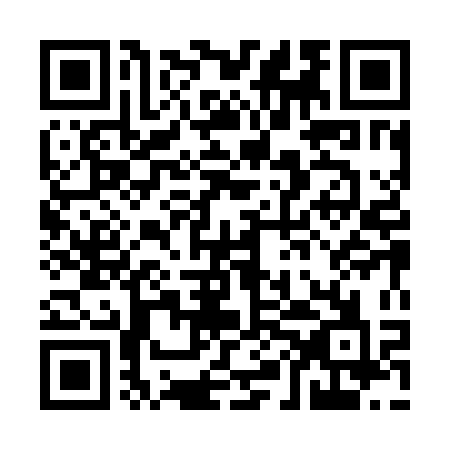 Ramadan times for Djumu, SurinameMon 11 Mar 2024 - Wed 10 Apr 2024High Latitude Method: NonePrayer Calculation Method: Muslim World LeagueAsar Calculation Method: ShafiPrayer times provided by https://www.salahtimes.comDateDayFajrSuhurSunriseDhuhrAsrIftarMaghribIsha11Mon5:405:406:4912:524:036:546:547:5912Tue5:405:406:4912:514:036:546:547:5913Wed5:405:406:4912:514:026:546:547:5914Thu5:395:396:4812:514:016:546:547:5815Fri5:395:396:4812:514:006:536:537:5816Sat5:395:396:4712:503:596:536:537:5817Sun5:385:386:4712:503:596:536:537:5818Mon5:385:386:4712:503:586:536:537:5819Tue5:375:376:4612:493:576:536:537:5820Wed5:375:376:4612:493:566:526:527:5721Thu5:375:376:4512:493:556:526:527:5722Fri5:365:366:4512:493:546:526:527:5723Sat5:365:366:4512:483:536:526:527:5724Sun5:355:356:4412:483:526:526:527:5725Mon5:355:356:4412:483:516:526:527:5626Tue5:345:346:4312:473:506:516:517:5627Wed5:345:346:4312:473:496:516:517:5628Thu5:345:346:4312:473:486:516:517:5629Fri5:335:336:4212:463:476:516:517:5630Sat5:335:336:4212:463:476:516:517:5631Sun5:325:326:4112:463:476:506:507:561Mon5:325:326:4112:463:486:506:507:552Tue5:315:316:4112:453:486:506:507:553Wed5:315:316:4012:453:496:506:507:554Thu5:305:306:4012:453:496:506:507:555Fri5:305:306:3912:443:506:506:507:556Sat5:305:306:3912:443:506:496:497:557Sun5:295:296:3912:443:516:496:497:558Mon5:295:296:3812:443:516:496:497:559Tue5:285:286:3812:433:516:496:497:5410Wed5:285:286:3712:433:526:496:497:54